PortugalskoPracovní list je určen pro žáky 5. ročníku a slouží k vyhledávání a záznamu informací. V úvodu je použita metoda kritického myšlení (RWCT) V-D-CH (vím, dozvěděl jsem se, chci vědět). Při hledání odpovědi na otázku, kde lze najít ověřené informace (odpovědi na otázky, které mě zajímají), je podporován rozvoj digitální kompetence.Portugalsko________________________________________________________Jedná se o přímořský stát na jihu Evropy, který dal světu nejen jednoho z nejlepších fotbalistů Cristiana Ronalda, ale například i objevitele a skvělého mořeplavce Vasco de Gamu. Vypracujte jednotlivé úkoly a třeba se dozvíte o Portugalsku něco, co jste ještě nevěděli. Video si pusťte až po splnění prvního úkolu.Použijte připravenou tabulku nebo přeložte čistý list papíru A4 tak, aby vznikly tři sloupce. Nejprve vyplňte první sloupec, pak si pusťte video a doplňte druhý sloupec. Teprve po vypracování všech úkolů si zapište otázky do třetího sloupce. Společně se zamyslete, kde byste mohli na svoje otázky najít odpovědi.Která vlajka je vlajkou Portugalska? Zkuste ji vybarvit správnými barvami.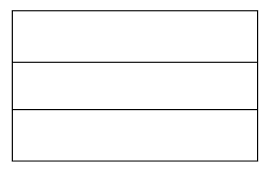 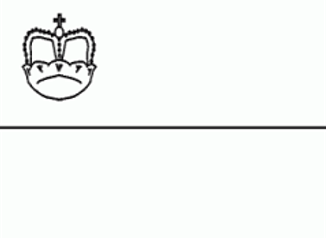 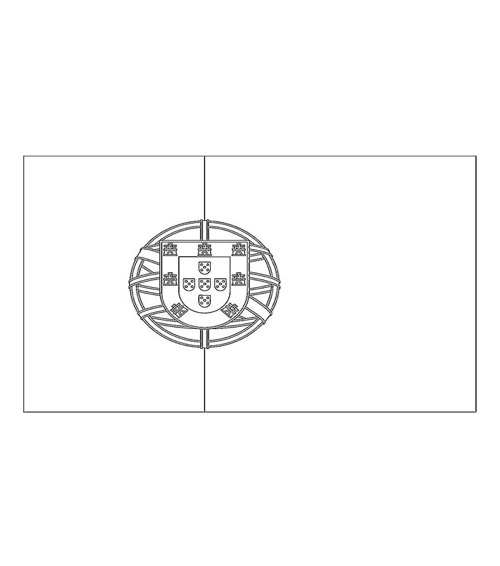 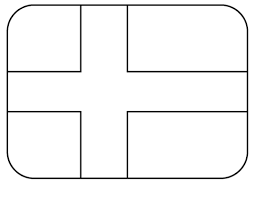 Co je to Porto? 	A) Město		B) Název vína	C) Zkratka pro Portugalsko		D) OstrovCo slovo „porto“ v překladu znamená?A) moře		B) mořeplavec	C) rychle 	D) přístavJak se jmenuje hlavní město Portugalska?A) Porto		B) Lisabon	C) Libanon	D) PortugalCo víš o místě, které se jmenuje Madeira (čti Madejra)?Z přeházených písmen slož názvy dvou zajímavých portugalských živočichů a přiřaď k nim informace, které o nich můžeme říct.me le cha on						pes ní vod	Má blány, umí koukat každým okem jinam, loví ryby, umí měnit barvy, živí se hmyzem, má srst, můžeme ho vidět v ZOO, potápí se.Odpovědi na otázky, které mě napadly (3. sloupec v 1. zadání), budu hledat:………………………………………………………………………………………………………………………………………………………………………………………………………………………………………………………………………………………………………………………………………………………………………Zjistil/a jsem:Co jsem se touto aktivitou naučil/a:………………………………………………………………………………………………………………………………………………………………………………………………………………………………………………………………………………………………………………………………………………………………………………………………………………………………………………………………………………………………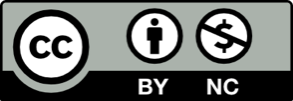 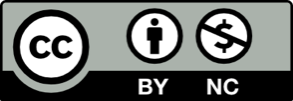 O PORTUGALSKU VÍMDOZVĚDĚL/A JSEM SECHTĚL/A BYCH VĚDĚT